Indkaldelse til ekstraordinær generalforsamlingMandag den 6/9-2021 kl. 19.00 i rytterstuenDagsorden:1. Drøftelse af skift fra fuld revision til udviddet gennemgang. I øjeblikket betaler vi for fuld revision ved revisor. Jvf beslutningerne fra Odense Kommune er det nok med udviddet gennemgang – hvilket er billigere for os.2. Der mangler frivillige hænder i cafeteriaudvalget og sponsorudvalget.Vi håber, der er nogle, der har lyst til at give en hånd i disse udvalg. Har du lyst, og kan ikke deltage i generalforsamlingen, så send blot en mail til FU@fyensrideklub.dk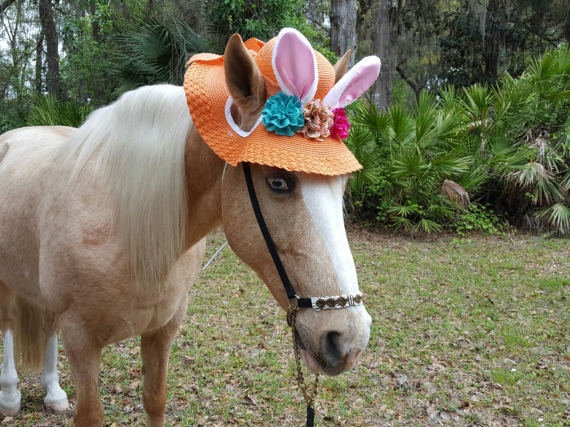 